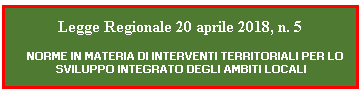 RENDICONTO INTERMEDIORENDICONTO INTERMEDIORENDICONTO INTERMEDIORENDICONTO INTERMEDIORENDICONTO INTERMEDIORENDICONTO INTERMEDIORENDICONTO INTERMEDIOINTERVENTO:INTERVENTO:C.U.P.C.U.P.SOGGETTO ATTUATORE:SOGGETTO ATTUATORE:R.U.P.:R.U.P.:DOCUMENTI DI SPESADOCUMENTI DI SPESADOCUMENTI DI SPESADOCUMENTI DI SPESADOCUMENTI DI SPESADOCUMENTI DI SPESADOCUMENTI DI SPESAFORNITOREDOCUMENTO N.DATADESCRIZIONEIMPONIBILEIVATOTALE nome del fornitoreIndicare il tipo di documento es.: Fattura, Ricevuta/Data emissioneDescrivere l'oggetto della fornitura in termini di beni o serviziImponibile imputato a rendicontoIva su imponibile imputato a rendicontoSomma dell'imponibile + Iva imputati a rendiconto TOTALETOTALETOTALETOTALE0,000,00 Il sottoscritto …………………nato a …………………………… il………residente a ………… via……………………………………………………..……………n..…………………………………………….codice fiscale……………………………………in qualità di responsabile unico del procedimento, sotto la propria responsabilitàATTESTA•	che le spese, riepilogate nel prospetto di rendicontazione, nell'ambito dell’intervento sono conformi alla normativa di riferimento, sono corrette, ammissibili e coerenti con gli obiettivi stabiliti dalla legge; •	che tutti gli atti che hanno determinato le spese sono corredati della relativa documentazione giustificativa;•	che sono stati svolti i controlli di regolarità amministrativa e contabile previsti dalla vigente normativa;•	Allega: Certificato inizio Lavori, Relazione tecnica progetto definitivo/esecutivo, Quadro economico, cronoprogramma  Il sottoscritto …………………nato a …………………………… il………residente a ………… via……………………………………………………..……………n..…………………………………………….codice fiscale……………………………………in qualità di responsabile unico del procedimento, sotto la propria responsabilitàATTESTA•	che le spese, riepilogate nel prospetto di rendicontazione, nell'ambito dell’intervento sono conformi alla normativa di riferimento, sono corrette, ammissibili e coerenti con gli obiettivi stabiliti dalla legge; •	che tutti gli atti che hanno determinato le spese sono corredati della relativa documentazione giustificativa;•	che sono stati svolti i controlli di regolarità amministrativa e contabile previsti dalla vigente normativa;•	Allega: Certificato inizio Lavori, Relazione tecnica progetto definitivo/esecutivo, Quadro economico, cronoprogramma  Il sottoscritto …………………nato a …………………………… il………residente a ………… via……………………………………………………..……………n..…………………………………………….codice fiscale……………………………………in qualità di responsabile unico del procedimento, sotto la propria responsabilitàATTESTA•	che le spese, riepilogate nel prospetto di rendicontazione, nell'ambito dell’intervento sono conformi alla normativa di riferimento, sono corrette, ammissibili e coerenti con gli obiettivi stabiliti dalla legge; •	che tutti gli atti che hanno determinato le spese sono corredati della relativa documentazione giustificativa;•	che sono stati svolti i controlli di regolarità amministrativa e contabile previsti dalla vigente normativa;•	Allega: Certificato inizio Lavori, Relazione tecnica progetto definitivo/esecutivo, Quadro economico, cronoprogramma  Il sottoscritto …………………nato a …………………………… il………residente a ………… via……………………………………………………..……………n..…………………………………………….codice fiscale……………………………………in qualità di responsabile unico del procedimento, sotto la propria responsabilitàATTESTA•	che le spese, riepilogate nel prospetto di rendicontazione, nell'ambito dell’intervento sono conformi alla normativa di riferimento, sono corrette, ammissibili e coerenti con gli obiettivi stabiliti dalla legge; •	che tutti gli atti che hanno determinato le spese sono corredati della relativa documentazione giustificativa;•	che sono stati svolti i controlli di regolarità amministrativa e contabile previsti dalla vigente normativa;•	Allega: Certificato inizio Lavori, Relazione tecnica progetto definitivo/esecutivo, Quadro economico, cronoprogramma  Il sottoscritto …………………nato a …………………………… il………residente a ………… via……………………………………………………..……………n..…………………………………………….codice fiscale……………………………………in qualità di responsabile unico del procedimento, sotto la propria responsabilitàATTESTA•	che le spese, riepilogate nel prospetto di rendicontazione, nell'ambito dell’intervento sono conformi alla normativa di riferimento, sono corrette, ammissibili e coerenti con gli obiettivi stabiliti dalla legge; •	che tutti gli atti che hanno determinato le spese sono corredati della relativa documentazione giustificativa;•	che sono stati svolti i controlli di regolarità amministrativa e contabile previsti dalla vigente normativa;•	Allega: Certificato inizio Lavori, Relazione tecnica progetto definitivo/esecutivo, Quadro economico, cronoprogramma  Il sottoscritto …………………nato a …………………………… il………residente a ………… via……………………………………………………..……………n..…………………………………………….codice fiscale……………………………………in qualità di responsabile unico del procedimento, sotto la propria responsabilitàATTESTA•	che le spese, riepilogate nel prospetto di rendicontazione, nell'ambito dell’intervento sono conformi alla normativa di riferimento, sono corrette, ammissibili e coerenti con gli obiettivi stabiliti dalla legge; •	che tutti gli atti che hanno determinato le spese sono corredati della relativa documentazione giustificativa;•	che sono stati svolti i controlli di regolarità amministrativa e contabile previsti dalla vigente normativa;•	Allega: Certificato inizio Lavori, Relazione tecnica progetto definitivo/esecutivo, Quadro economico, cronoprogramma  Il sottoscritto …………………nato a …………………………… il………residente a ………… via……………………………………………………..……………n..…………………………………………….codice fiscale……………………………………in qualità di responsabile unico del procedimento, sotto la propria responsabilitàATTESTA•	che le spese, riepilogate nel prospetto di rendicontazione, nell'ambito dell’intervento sono conformi alla normativa di riferimento, sono corrette, ammissibili e coerenti con gli obiettivi stabiliti dalla legge; •	che tutti gli atti che hanno determinato le spese sono corredati della relativa documentazione giustificativa;•	che sono stati svolti i controlli di regolarità amministrativa e contabile previsti dalla vigente normativa;•	Allega: Certificato inizio Lavori, Relazione tecnica progetto definitivo/esecutivo, Quadro economico, cronoprogramma Luogo e data del rendicontoLuogo e data del rendiconto…………………………………………………………………………………………………………………………………………………………………………………………………………………………………Il Responsabile Unico del procedimentoIl Responsabile Unico del procedimento…………………………………………………………………………………………………………………………………………………………………………………………………………………………………Firmato digitalmenteFirmato digitalmenteRENDICONTO A SALDO  (Rendiconto dell'intero periodo di attuazione incluse le spese già rendicontate)                                                                                                                                                                                                                                                                                                                       RENDICONTO A SALDO  (Rendiconto dell'intero periodo di attuazione incluse le spese già rendicontate)                                                                                                                                                                                                                                                                                                                       RENDICONTO A SALDO  (Rendiconto dell'intero periodo di attuazione incluse le spese già rendicontate)                                                                                                                                                                                                                                                                                                                       RENDICONTO A SALDO  (Rendiconto dell'intero periodo di attuazione incluse le spese già rendicontate)                                                                                                                                                                                                                                                                                                                       RENDICONTO A SALDO  (Rendiconto dell'intero periodo di attuazione incluse le spese già rendicontate)                                                                                                                                                                                                                                                                                                                       RENDICONTO A SALDO  (Rendiconto dell'intero periodo di attuazione incluse le spese già rendicontate)                                                                                                                                                                                                                                                                                                                       RENDICONTO A SALDO  (Rendiconto dell'intero periodo di attuazione incluse le spese già rendicontate)                                                                                                                                                                                                                                                                                                                       RENDICONTO A SALDO  (Rendiconto dell'intero periodo di attuazione incluse le spese già rendicontate)                                                                                                                                                                                                                                                                                                                       DENOMINAZIONE INTERVENTO:DENOMINAZIONE INTERVENTO:C.U.P.C.U.P.SOGGETTO ATTUATORE:SOGGETTO ATTUATORE:R.U.P.:R.U.P.:DOCUMENTO DI SPESADOCUMENTO DI SPESADOCUMENTO DI SPESADOCUMENTO DI SPESADOCUMENTO DI SPESADOCUMENTO DI SPESAQUIETANZAQUIETANZAFORNITOREDOCUMENTO N.DESCRIZIONEIMPONIBILEIVATOTALE DATAIMPORTOIndicare il nome del fornitoreIndicare il tipo di documento es.: Fattura, Ricevuta/Descrivere l'oggetto della fornitura in termini di beni o serviziImponibile imputato a rendicontoIva su imponibile imputato a rendicontoSomma dell'imponibile + Iva imputati a rendiconto Data contabile del pagamentoImporto del pagamentoTOTALETOTALETOTALE0,000,00TOTALEI Il sottoscritto …………………nato a …………………………… il………residente a ………… via……………………………………………………..……………n..…………………………………………….codice fiscale……………………………………in qualità di responsabile unico del procedimento, sotto la propria responsabilitàATTESTA•	che le spese, riepilogate nel prospetto di rendicontazione allegato, nell'ambito dell’intervento sono conformi alla normativa di riferimento, sono corrette, ammissibili e coerenti con gli obiettivi stabiliti dalla legge; •	che tutti gli atti che hanno determinato le spese sono corredati della relativa documentazione giustificativa;•	che sono stati svolti i controlli di regolarità amministrativa e contabile previsti dalla vigente normativa; •	che non vi sono ulteriori spese da rendicontare•	che sono state assolti gli obblighi di informativa e pubblicità•	Allega: Certificato regolare esecuzione, o collaudo, Quadro economico finale, documentazione fotograficaI Il sottoscritto …………………nato a …………………………… il………residente a ………… via……………………………………………………..……………n..…………………………………………….codice fiscale……………………………………in qualità di responsabile unico del procedimento, sotto la propria responsabilitàATTESTA•	che le spese, riepilogate nel prospetto di rendicontazione allegato, nell'ambito dell’intervento sono conformi alla normativa di riferimento, sono corrette, ammissibili e coerenti con gli obiettivi stabiliti dalla legge; •	che tutti gli atti che hanno determinato le spese sono corredati della relativa documentazione giustificativa;•	che sono stati svolti i controlli di regolarità amministrativa e contabile previsti dalla vigente normativa; •	che non vi sono ulteriori spese da rendicontare•	che sono state assolti gli obblighi di informativa e pubblicità•	Allega: Certificato regolare esecuzione, o collaudo, Quadro economico finale, documentazione fotograficaI Il sottoscritto …………………nato a …………………………… il………residente a ………… via……………………………………………………..……………n..…………………………………………….codice fiscale……………………………………in qualità di responsabile unico del procedimento, sotto la propria responsabilitàATTESTA•	che le spese, riepilogate nel prospetto di rendicontazione allegato, nell'ambito dell’intervento sono conformi alla normativa di riferimento, sono corrette, ammissibili e coerenti con gli obiettivi stabiliti dalla legge; •	che tutti gli atti che hanno determinato le spese sono corredati della relativa documentazione giustificativa;•	che sono stati svolti i controlli di regolarità amministrativa e contabile previsti dalla vigente normativa; •	che non vi sono ulteriori spese da rendicontare•	che sono state assolti gli obblighi di informativa e pubblicità•	Allega: Certificato regolare esecuzione, o collaudo, Quadro economico finale, documentazione fotograficaI Il sottoscritto …………………nato a …………………………… il………residente a ………… via……………………………………………………..……………n..…………………………………………….codice fiscale……………………………………in qualità di responsabile unico del procedimento, sotto la propria responsabilitàATTESTA•	che le spese, riepilogate nel prospetto di rendicontazione allegato, nell'ambito dell’intervento sono conformi alla normativa di riferimento, sono corrette, ammissibili e coerenti con gli obiettivi stabiliti dalla legge; •	che tutti gli atti che hanno determinato le spese sono corredati della relativa documentazione giustificativa;•	che sono stati svolti i controlli di regolarità amministrativa e contabile previsti dalla vigente normativa; •	che non vi sono ulteriori spese da rendicontare•	che sono state assolti gli obblighi di informativa e pubblicità•	Allega: Certificato regolare esecuzione, o collaudo, Quadro economico finale, documentazione fotograficaI Il sottoscritto …………………nato a …………………………… il………residente a ………… via……………………………………………………..……………n..…………………………………………….codice fiscale……………………………………in qualità di responsabile unico del procedimento, sotto la propria responsabilitàATTESTA•	che le spese, riepilogate nel prospetto di rendicontazione allegato, nell'ambito dell’intervento sono conformi alla normativa di riferimento, sono corrette, ammissibili e coerenti con gli obiettivi stabiliti dalla legge; •	che tutti gli atti che hanno determinato le spese sono corredati della relativa documentazione giustificativa;•	che sono stati svolti i controlli di regolarità amministrativa e contabile previsti dalla vigente normativa; •	che non vi sono ulteriori spese da rendicontare•	che sono state assolti gli obblighi di informativa e pubblicità•	Allega: Certificato regolare esecuzione, o collaudo, Quadro economico finale, documentazione fotograficaI Il sottoscritto …………………nato a …………………………… il………residente a ………… via……………………………………………………..……………n..…………………………………………….codice fiscale……………………………………in qualità di responsabile unico del procedimento, sotto la propria responsabilitàATTESTA•	che le spese, riepilogate nel prospetto di rendicontazione allegato, nell'ambito dell’intervento sono conformi alla normativa di riferimento, sono corrette, ammissibili e coerenti con gli obiettivi stabiliti dalla legge; •	che tutti gli atti che hanno determinato le spese sono corredati della relativa documentazione giustificativa;•	che sono stati svolti i controlli di regolarità amministrativa e contabile previsti dalla vigente normativa; •	che non vi sono ulteriori spese da rendicontare•	che sono state assolti gli obblighi di informativa e pubblicità•	Allega: Certificato regolare esecuzione, o collaudo, Quadro economico finale, documentazione fotograficaI Il sottoscritto …………………nato a …………………………… il………residente a ………… via……………………………………………………..……………n..…………………………………………….codice fiscale……………………………………in qualità di responsabile unico del procedimento, sotto la propria responsabilitàATTESTA•	che le spese, riepilogate nel prospetto di rendicontazione allegato, nell'ambito dell’intervento sono conformi alla normativa di riferimento, sono corrette, ammissibili e coerenti con gli obiettivi stabiliti dalla legge; •	che tutti gli atti che hanno determinato le spese sono corredati della relativa documentazione giustificativa;•	che sono stati svolti i controlli di regolarità amministrativa e contabile previsti dalla vigente normativa; •	che non vi sono ulteriori spese da rendicontare•	che sono state assolti gli obblighi di informativa e pubblicità•	Allega: Certificato regolare esecuzione, o collaudo, Quadro economico finale, documentazione fotograficaI Il sottoscritto …………………nato a …………………………… il………residente a ………… via……………………………………………………..……………n..…………………………………………….codice fiscale……………………………………in qualità di responsabile unico del procedimento, sotto la propria responsabilitàATTESTA•	che le spese, riepilogate nel prospetto di rendicontazione allegato, nell'ambito dell’intervento sono conformi alla normativa di riferimento, sono corrette, ammissibili e coerenti con gli obiettivi stabiliti dalla legge; •	che tutti gli atti che hanno determinato le spese sono corredati della relativa documentazione giustificativa;•	che sono stati svolti i controlli di regolarità amministrativa e contabile previsti dalla vigente normativa; •	che non vi sono ulteriori spese da rendicontare•	che sono state assolti gli obblighi di informativa e pubblicità•	Allega: Certificato regolare esecuzione, o collaudo, Quadro economico finale, documentazione fotograficaLuogo e data del rendicontoLuogo e data del rendicontoIl Responsabile Unico del Procedimento Firmato digitalmenteIl Responsabile Unico del Procedimento Firmato digitalmenteIl Responsabile Unico del Procedimento Firmato digitalmenteIl Responsabile Unico del Procedimento Firmato digitalmenteIl Responsabile Unico del Procedimento Firmato digitalmenteNote: